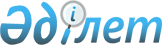 Об утверждении Правил о методике расчета ставки обязательных, дополнительных взносов и условных обязательств, порядке и сроках уплаты обязательных, дополнительных и чрезвычайных взносов, формирования и учета условных обязательств страховыми организациями - участниками Фонда гарантирования страховых выплат
					
			Утративший силу
			
			
		
					Постановление Правления Национального Банка Республики Казахстан от 24 сентября 2003 года N 346. Зарегистрировано в Министерстве юстиции Республики Казахстан 29 октября 2003 г. N 2547. Утратило силу постановлением Правления Агентства Республики Казахстан по регулированию и надзору финансового рынка и финансовых организаций от 2 октября 2008 года N 141



      


Сноска. Утратило силу 


 постановлением 


 Правления Агентства РК по регулированию и надзору финансового рынка и финансовых организаций от 02.10.2008 N 141 (порядок введения в действие см. 


 п. 3 


).



      


Сноска. Заголовок




 с изменениями, внесенными постановлением Правления Агентства РК по регулированию и надзору фин. рынка и фин. организаций от 25.06.2007 


 N 180 


 (вводится в действие с 01.10.2008).



      В целях реализации 
 Закона 
 Республики Казахстан "О Фонде гарантирования страховых выплат" Правление Национального Банка Республики Казахстан 

ПОСТАНОВЛЯЕТ:





       1. Утвердить прилагаемые Правила о методике расчета ставки обязательных, дополнительных взносов и условных обязательств, порядке и сроках уплаты обязательных, дополнительных и чрезвычайных взносов, формирования и учета условных обязательств страховыми организациями - участниками Фонда гарантирования страховых выплат.



      


Сноска. Пункт 1




 с изменениями, внесенными постановлением Правления Агентства РК по регулированию и надзору фин. рынка и фин. организаций от 25.06.2007 


 N 180 


 (вводится в действие с 01.10.2008).






      2. Настоящее постановление вводится в действие по истечении четырнадцати дней со дня государственной регистрации в Министерстве юстиции Республики Казахстан.




      3. Департаменту финансового надзора (Бахмутова Е.Л.):



      1) совместно с Юридическим департаментом (Шарипов С.Б.) принять меры к государственной регистрации в Министерстве юстиции Республики Казахстан настоящего постановления; 



      2) в десятидневный срок со дня государственной регистрации в Министерстве юстиции Республики Казахстан довести настоящее постановление до сведения заинтересованных подразделений центрального аппарата, территориальных филиалов Национального Банка Республики Казахстан и страховых (перестраховочных) организаций.




      4. Контроль над исполнением настоящего постановления возложить на заместителя Председателя Национального Банка Республики Казахстан Сайденова А.Г.


         Председатель




      Национального Банка 





       Утверждены                     



      постановлением Правления            



      Национального Банка Республики Казахстан    



      от 24 сентября 2003 года N 346         



      "Об утверждении Правил о методике        



      расчета ставки обязательных, дополнительных 



       взносов и условных обязательств, порядке и сроках



       уплаты обязательных, дополнительных и    



      чрезвычайных взносов,            



      формирования и учета условных обязательств   



      страховыми организациями - участниками Фонда  



      гарантирования страховых выплат" 

      


Сноска. Правый верхний угол и заголовок Правил




 с изменениями, внесенными постановлением Правления Агентства РК по регулированию и надзору фин. рынка и фин. организаций от 25.06.2007 


 N 180 


 (вводится в действие с 01.10.2008).


       



                                Правила






                 о методике расчета ставки обязательных


,



                 


дополнительных взносов и условных обязательств,






                   порядке и сроках уплаты обязательных, 






                        дополнительных и чрезвычайных 






                  взносов, формирования и учета условных 






                 обязательств страховыми организациями - 






             участниками Фонда гарантирования страховых выплат



      Настоящие Правила разработаны в соответствии с 
 Законом 
 Республики Казахстан "О Фонде гарантирования страховых выплат" и определяют методику расчета ставки обязательных, дополнительных взносов, условных обязательств, порядок и сроки уплаты обязательных, дополнительных и чрезвычайных взносов, а также порядок формирования и учета условных обязательств страховыми организациями, заключившими с Фондом гарантирования страховых выплат договор участия, (далее - страховые организации - участники).



      


Сноска. Преамбула




 с изменениями, внесенными постановлением Правления Агентства РК по регулированию и надзору фин. рынка и фин. организаций от 25.06.2007 


 N 180 


 (вводится в действие с 01.10.2008).


   





           Глава 1. Методика расчета ставки обязательных 






               взносов, порядок и сроки их уплаты



      1. Ставка обязательных взносов определяется Фондом гарантирования страховых выплат (далее - Фонд) ежегодно на основании максимального по всем страховым организациям - участникам размера среднемесячных страховых выплат по обязательным видам страхования за истекший финансовый год.



      2. Ставка обязательного взноса на текущий финансовый год определяется по каждому виду обязательного страхования, по которому законодательными актами Республики Казахстан предусмотрено обязательное участие в Фонде (далее - обязательные виды страхования), по следующей формуле:

      Ставка (в процентах) = ((МРСВ/12)*5/ОРНСП)*100,



      где:



      МРСВ - максимальный среди всех страховых организаций - участников совокупный размер страховых выплат, начисленный одной страховой организацией - участником за истекший финансовый год по каждому виду обязательного страхования;



      ОРНСП - совокупный размер страховых премий за истекший финансовый год по каждому виду обязательного страхования, начисленный всеми страховыми организациями - участниками.

      3. Ставка обязательного взноса, определяемая в соответствии с пунктом 2 настоящих Правил, рассчитывается Фондом и не может составлять менее 0,5 процентов и более 2 процентов от общей суммы начисленных страховых премий по каждому обязательному виду страхования за истекший финансовый год.



      4. Страховые организации - участники в течение 30 календарных дней после завершения финансового года представляют в Фонд информацию о количестве заключенных договоров страхования, общей начисленной сумме страховых премий и страховых выплат за истекший финансовый год по каждому виду обязательного страхования.




      Сноска. Пункт 4 в новой редакции - постановлением Правления Агентства Республики Казахстан по регулированию и надзору финансового рынка и финансовых организаций от 15 марта 2004 года 


 N 75 


.





      5. После получения информации, предусмотренной пунктом 4 настоящих Правил, Фонд в течение 30 календарных дней рассчитывает, утверждает ставку обязательных взносов и доводит ее до сведения страховых организаций - участников.



      В случаях установления фактов представления страховыми организациями - участниками недостоверной (неполной) информации о количестве заключенных договоров страхования, общей начисленной сумме страховых премий и страховых выплат Фонд производит корректировку ставки обязательных взносов. При этом, в случае уменьшения ставки обязательных взносов, Фонд зачисляет излишне уплаченные страховыми организациями - участниками суммы в счет уплаты ими будущих взносов за текущий финансовый год. В случае увеличения ставки обязательных взносов страховые организации - участники уплачивают Фонду доначисленные суммы в срок, предусмотренный пунктом 7 настоящих Правил. 


<*>






      Сноска. Пункт 5 в новой редакции - постановлением Правления Агентства Республики Казахстан по регулированию и надзору финансового рынка и финансовых организаций от 15 марта 2004 года 


 N 75 


.





      6. Расчет суммы обязательного взноса производится страховой организацией - участником самостоятельно ежеквартально путем умножения ставки обязательного взноса на сумму начисленных в течение отчетного квартала страховых премий (за минусом возвращенных (подлежащих возврату) страховых премий страхователям (перестрахователям) в случае досрочного расторжения договора страхования (перестрахования) и страховых премий, начисленных по договорам перестрахования страховым (перестраховочным) организациям - резидентам Республики Казахстан) по каждому виду обязательного страхования, по состоянию на первое число месяца, следующего за отчетным кварталом. 




      Сноска. Пункт 6 с изменениями, внесенными постановлениями Правления Агентства РК по регулированию и надзору финансового рынка и финансовых организаций от 15.03.2004 


 N 75 


; в редакции - от 27.12.2004 


 N 394 


 ; от 28.05.2005 


 N 159 


 (порядок введения в действие см. п.3).





      7. Уплата обязательных взносов производится страховыми организациями - участниками самостоятельно на счет Фонда в Национальном Банке Республике Казахстан по итогам каждого квартала не позднее пятнадцатого числа месяца, следующего за отчетным кварталом.



      





      


Глава 1-1. Методика расчета ставки дополнительных взносов,                        порядок и сроки их уплаты






      





      7-1. Ставка дополнительных взносов определяется Фондом гарантирования страховых выплат ежегодно на основании максимального по всем страховым организациям - участникам размера среднемесячных страховых выплат по виду обязательного страхования гражданско-правовой ответственности владельцев транспортных средств за истекший финансовый год.



      7-2. Ставка дополнительного взноса на текущий финансовый год определяется по виду обязательного страхования гражданско-правовой ответственности владельцев транспортных средств по следующей формуле:



      Ставка (в процентах) = ((МРСВ/12)*2,5/СРСВ)*100,



      где:



      МРСВ - максимальный среди всех страховых организаций - участников совокупный размер страховых выплат, начисленный одной страховой организацией - участником за истекший финансовый год по виду обязательного страхования гражданско-правовой ответственности владельцев транспортных средств;



      СРСВ - совокупный размер страховых выплат за истекший финансовый год по виду обязательного страхования гражданско-правовой ответственности владельцев транспортных средств, по всем страховым организациям - участникам.



      7-3. Ставка дополнительного взноса, определяемая в соответствии с пунктом 7-2 настоящих Правил, рассчитывается Фондом и не может составлять менее 1 процента и более 3 процентов от общей суммы начисленных страховых премий по виду обязательного страхования гражданско-правовой ответственности владельцев транспортных средств страхования за истекший финансовый год.



      7-4. Страховые организации - участники после завершения финансового года представляют в Фонд информацию в соответствии с пунктом 4 настоящих Правил.



      7-5. После получения информации, предусмотренной пунктом 4 настоящих Правил, Фонд в течение 30 календарных дней рассчитывает, утверждает ставку дополнительных взносов и доводит ее до сведения страховых организаций - участников в письменном виде.



      В случаях установления фактов представления страховыми организациями - участниками недостоверной (неполной) информации о количестве заключенных договоров страхования, общей начисленной сумме страховых премий и страховых выплат Фонд производит корректировку ставки дополнительных взносов. В случае уменьшения ставки дополнительных взносов Фонд, по соглашению сторон, зачисляет излишне уплаченные страховыми организациями - участниками суммы в счет уплаты ими будущих взносов за текущий финансовый год или возвращает излишне уплаченные суммы в страховые организации. В случае увеличения ставки дополнительных взносов страховые организации - участники уплачивают Фонду доначисленные суммы в срок, предусмотренный пунктом 7 настоящих Правил.



      7-6. Расчет суммы дополнительного взноса производится страховой организацией - участником самостоятельно ежеквартально путем умножения ставки дополнительного взноса на сумму начисленных в течение отчетного квартала страховых премий (за минусом возвращенных (подлежащих возврату) страховых премий страхователям (перестрахователям) в случае досрочного расторжения договора страхования (перестрахования) и страховых премий, начисленных по договорам перестрахования страховым (перестраховочным) организациям - резидентам Республики Казахстан) по виду обязательного страхования гражданско-правовой ответственности владельцев транспортных средств, по состоянию на первое число месяца, следующего за отчетным кварталом.



      7-7. Уплата дополнительных взносов производится страховыми организациями - участниками в соответствии с пунктом 7 настоящих Правил.



      


Сноска. Правила дополнены главой 1-1 в соответствии с






постановлением Правления Агентства РК по регулированию и надзору фин. рынка и фин. организаций от 25.06.2007 


 N 180 


 (вводится в действие с 01.10.2008).


   





            Глава 2. Методика расчета ставок условных






          обязательств, порядок их формирования и учета



      8. Страховые организации участники Фонда гарантирования страховых выплат формируют и ведут учет своих условных обязательств перед Фондом.



      9. Ставка условных обязательств определяется Фондом ежегодно на основании максимального размера месячных страховых премий по обязательным видам страхования по всем страховым организациям - участникам Фонда за истекший финансовый год.



      10. Ставка условных обязательств на текущий финансовый год определяется по каждому виду обязательного страхования, по следующей формуле: 

      Ставка (в процентах)=((МРСП/12)*6/ОРНСП)*100,



      Где:



      МРСП - максимальный среди всех страховых организаций - участников совокупный размер страховых премий, начисленный одной страховой организацией - участником за истекший финансовый год по каждому виду обязательного страхования;



      ОРНСП - совокупный размер страховых премий за истекший финансовый год по каждому виду обязательного страхования, начисленный всеми страховыми организациями - участниками.



      11. Ставка условных обязательств, определяемая в соответствии с пунктом 10 настоящих Правил, рассчитывается Фондом и не может составлять менее 1 процентов и более 4 процентов от общей суммы начисленных страховых премий по каждому обязательному виду страхования за истекший финансовый год.



      12. Фонд в течение 30 календарных дней с момента получения от всех страховых организаций - участников информации, предусмотренной пунктом 4 настоящих Правил, рассчитывает, утверждает ставку условных обязательств и доводит ее до сведения страховых организаций - участников.



      В случаях установления фактов предоставления страховыми организациями - участниками недостоверной (неполной) информации о количестве заключенных договоров страхования, общей начисленной сумме страховых премий и страховых выплат, Фонд производит корректировку ставки условных обязательств.




      Сноска. Пункт 12 в новой редакции - постановлением Правления Агентства Республики Казахстан по регулированию и надзору финансового рынка и финансовых организаций от 15 марта 2004 года 


 N 75 


.





      13. Расчет размера условных обязательств производится страховой организацией - участником самостоятельно ежеквартально путем умножения ставки условных обязательств на сумму начисленных в течение отчетного квартала страховых премий (за минусом возвращенных (подлежащих возврату) страховых премий страхователям (перестрахователям) в случае досрочного расторжения договора страхования (перестрахования) и страховых премий, начисленных по договорам перестрахования страховым (перестраховочным) организациям - резидентам Республики Казахстан) по каждому виду обязательного страхования, по состоянию на первое число месяца, следующего за отчетным кварталом.




      Сноска. Пункт 13 в редакции - постановлением Правления Агентства РК по регулированию и надзору финансового рынка и финансовых организаций от 27 декабря 2004 года 


 N 394 


 ; от 28 мая 2005 г. 


 N 159 


 (порядок введения в действие см. п.3).





      14. Начисленная сумма условных обязательств учитывается в финансовой отчетности страховой организации - участника в соответствии с требованиями законодательства Республики Казахстан о бухгалтерском учете и финансовой отчетности и отражается ежеквартально, по состоянию на первое число месяца, следующего за отчетным кварталом.




      Сноска. Пункт 14 в новой редакции - постановлением Правления Агентства Республики Казахстан по регулированию и надзору финансового рынка и финансовых организаций от 15 марта 2004 года 


 N 75 


.





      15. Условные обязательства не начисляются в случае, если сумма сформированных условных обязательств страховой организации - участника превысит сумму начисленных страховых премий (за минусом возвращенных (подлежащих возврату) страховых премий страхователям (перестрахователям) в случае досрочного расторжения договора страхования (перестрахования) и страховых премий, начисленных по договорам перестрахования страховым (перестраховочным) организациям - резидентам Республики Казахстан) этой организации за истекший финансовый год по каждому виду обязательного страхования.




      Сноска. Пункт 15 с изменениями - постановлением Правления Агентства РК по регулированию и надзору финансового рынка и финансовых организаций от 15 марта 2004 года 


 N 75 


; в редакции - от 27 декабря 2004 года 


 N 394 


 ; от 28 мая 2005 г. 


 N 159 


 (порядок введения в действие см. п.3).





      16.


 (Пункт исключен - постановлением Правления Агентства Республики Казахстан по регулированию и надзору финансового рынка и финансовых организаций от 15 марта 2004 года 


 N 75 


).







    Глава 3. Порядок и сроки уплаты чрезвычайных взносов



      17. Страховая организация - участник обязана уплачивать чрезвычайные взносы в случаях и размере, установленном законодательными актами Республики Казахстан. 



      18. Уплата чрезвычайных взносов производится страховыми организациями - участниками Фонда в течение пятнадцати календарных дней со дня получения ими уведомления от Фонда об уплате чрезвычайных взносов. Уведомление об уплате чрезвычайных взносов должно содержать размер чрезвычайного взноса, который необходимо уплатить страховой организации - участнику.



      19. Фондом может быть установлена возможность уплаты чрезвычайных взносов в виде периодических платежей. В данном случае страховая организация - участник уплачивает чрезвычайные взносы в сроки, установленные Фондом.



      20. При уплате страховой организацией - участником чрезвычайных взносов в Фонд условные обязательства этой страховой организации - участника уменьшаются на сумму уплаченных ею чрезвычайных взносов.



      21. По соглашению сторон договора участия условные обязательства страховой организации - участника уменьшаются в случае заключения договора обязательного страхования со страхователем принудительно ликвидируемой страховой организации - участника на сумму страховых премий за неистекший период действия договора обязательного страхования, заключенного с принудительно ликвидируемой страховой организацией - участником. В этом случае Фонд не осуществляет компенсационные выплаты страховым организациям - участникам за принятие договоров страхования. 





                         Глава 4. Заключительные положения



      22. Вопросы, не урегулированные настоящими Правилами, разрешаются в соответствии с законодательством Республики Казахстан.

					© 2012. РГП на ПХВ «Институт законодательства и правовой информации Республики Казахстан» Министерства юстиции Республики Казахстан
				